附件来返烟人员自主申报平台系统二维码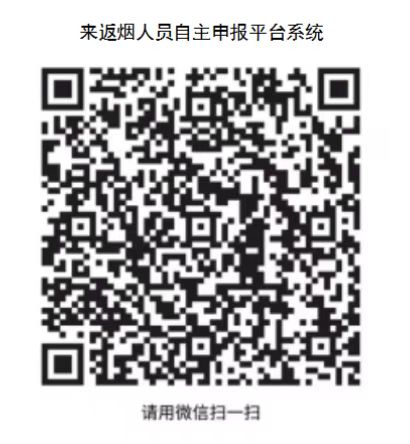 